Year 6 History bookletDO NOW: Write down five things you think would make a good king / queen:1)
2)
3)
4)
5)Challenge: What is your best reason? Why?
____________________________________________________________________________________________________________________________________________________________________________________________________________________________________________________________________________________________________________What problems would a monarch face?Write down your thoughts. “If I were king or queen, what problems might I have?”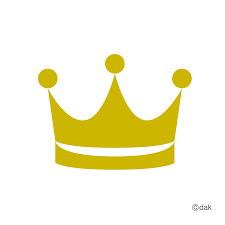 Balloon debate:6 monarchs left: “I would get rid of _________________________ because ____
__________________________________________________________________________________________________________________________________5 monarchs left: “I would get rid of _________________________ because ____
__________________________________________________________________________________________________________________________________4 monarchs left: “I would get rid of _________________________ because ____
__________________________________________________________________________________________________________________________________3 monarchs left: “I would get rid of _________________________ because ____
__________________________________________________________________________________________________________________________________How to win a medieval battle: For each battle, you have 100 points to spend. We will look at the problem the monarch faced. You must decide the best way to spend your pointsWhat would your perfect monarch be like?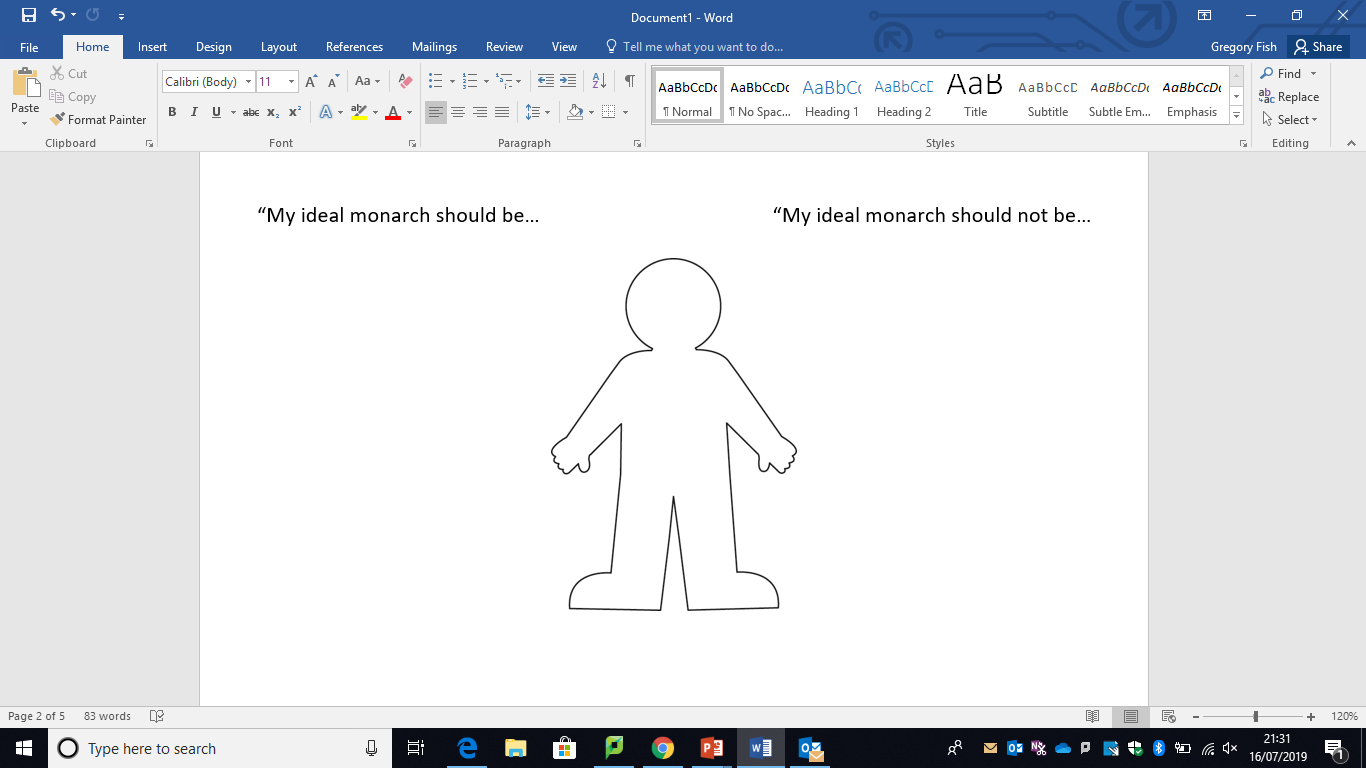 “On the one hand, they should be…                           “On the other hand, they should not be…History videosHow many were in Guy Fawkes’ gang? _____________
They wanted to blow up king _____________ I
How many barrels of gunpowder were they going to use? _________
The plan was for November ________, 1605
The plan failed because one of gang sent a __________ about itWhich 4 countries does Charles II say he is from?Scottish, ______________ Italian, a little bit DaneWhich city was on fire? _______________________His nickname was the (tick one)    ‘jolly monarch’                                                            ‘merry monarch’                                                           ‘party monarch’What kind of person was Henry VIII?:Was he similar to his father, Henry VII?What was Henry VIII good at?Was he easy to get along with?Did he take criticism well?How did he treat his marriages?Exit TicketWhich monarch won the battle of Agincourt? Henry V / William I / Elizabeth IHow long was Elizabeth I Queen for? 12 years / 64 years / 45 yearsWilliam I was Duke of : France / Normandy / EnglandWhat did John’s nobles force him to sign? M_ _ _ _   C_ _ _ _ 
Who ruled England after Charles I was beheaded? ________________________________________Henry VIII had ________ wivesCHALLENGE: Pick 2 monarchs. Explain which one you think was a better ruler of England and why _______________________________
________________________________________________________________________________________________________________________________________________________________________________________________________________________________________Write the monarch’s name here:What did they do?PopularGood in battleHeirChurch1066______________1066-1087
______________1154-1189______________1199-1216______________1327-1377______________1413-1422______________1483-1485
______________1485-1509
______________1509-1547
______________1553-1558
______________1558-1603
______________1603-1625
______________1625-1649
______________1649-1660
______________1660-1685
______________William I: 1066- 1087 (21 years)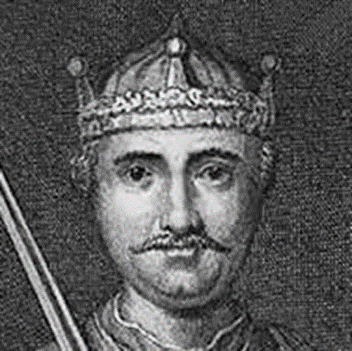 John: 1199-1216 (17 years)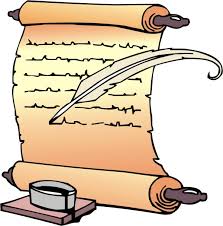 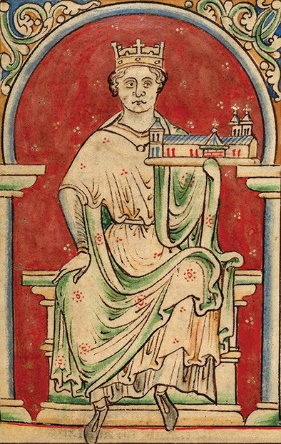 Henry V: 1413-1422 (9 years)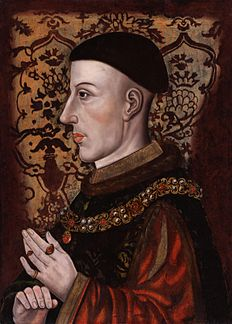 Henry VIII: 1509-1547 (38 years)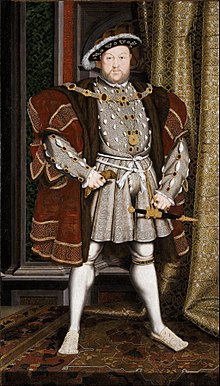 Elizabeth I: 1558-1603 (45 years)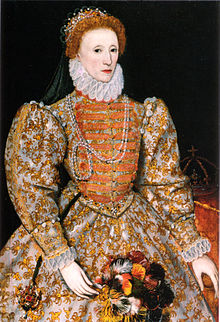 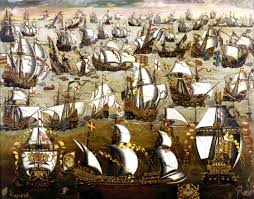 Charles I: 1625-1649 (24 years)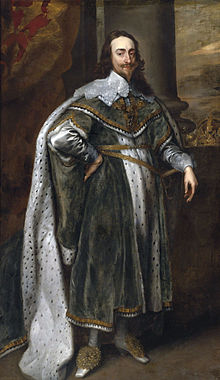 William I and the battle of Hastings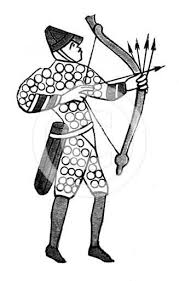 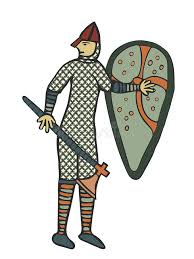 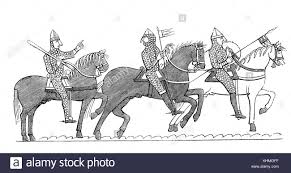 “I will spend my points like this:____________ pts on foot soldiers____________ pts on archers____________ pts on mounted menHenry V and the battle of Agincourt“I will spend my points like this:____________ pts on foot soldiers____________ pts on archers____________ pts on mounted menElizabeth I and the Spanish Armada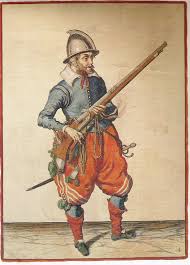 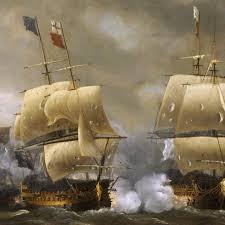 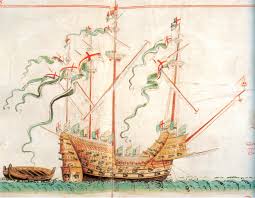 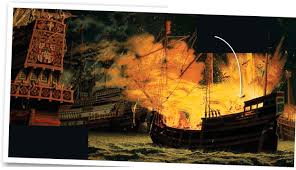 “I will spend my points like this:____________ pts on lots of men____________ pts on small cannons_____________pts on large cannons_____________pts on fire shipsCharles I and the Civil WarTick your choices, so that you have 100 points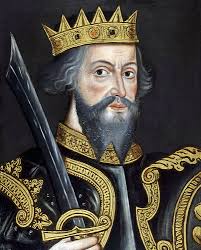 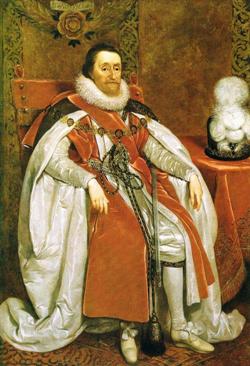 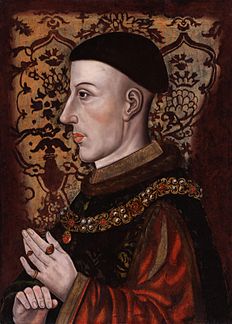 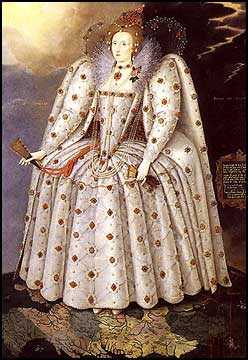 I conquored England in 1066Guy Fawkes tried to blow me up in the Gunpowder PlotI won the famous battle of AgincourtI’m Henry VIII’s daughter and I’m never getting married!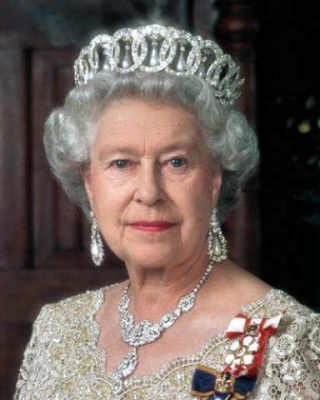 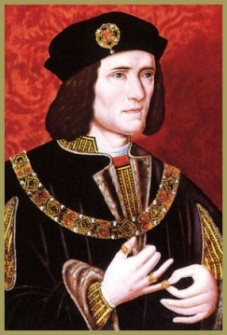 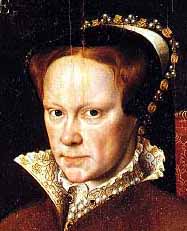 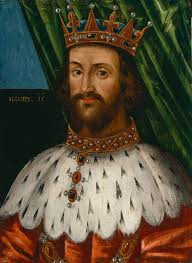 I am the current Queen and hold the record for longest British monarch!I died in 1485. It wasn’t until 2012 that I was found buried in a car park! I got a nickname for burning people at the stakeI had my best friend killed in Canterbury Cathedral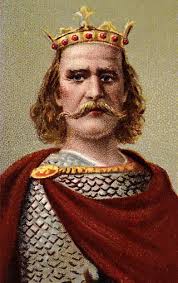 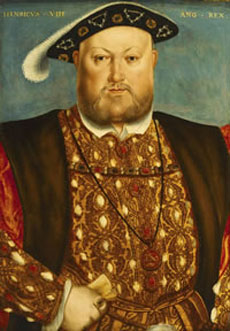 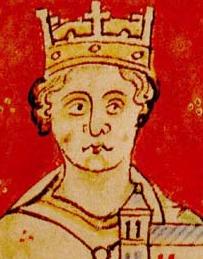 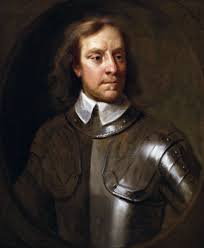 I was killed in the Battle of HastingsI had 6 wivesThe nobles forced me to sign Magna Carta in 1215I wasn’t king, but ruled England after Charles I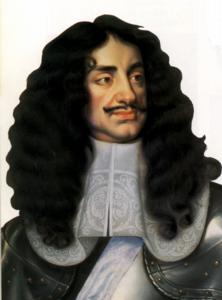 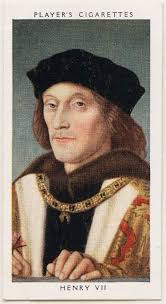 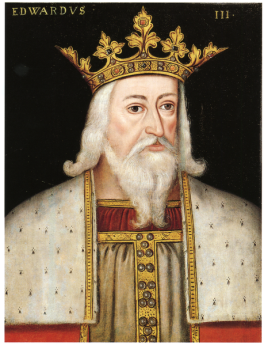 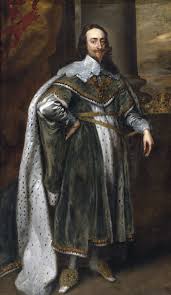 Cromwell was so unpopular, England wanted a king again. London’s on fire!I defeated Richard III and made England richMany of my subjects died from the Black Death.I was so unpopular, that after the Civil War Cromwell had my head!